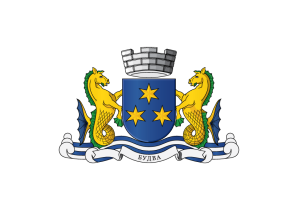 Crna GoraO P Š T I N A  B UDVASekretarijat za privreduPREDMET: ZAHTJEV ZA DODJELU PODRŠKE U STOČARSKOJ PROIZVODNJI ZA 2018. GODINUI PODACI O PODNOSIOCU ZAHTJEVAII OPŠTI PODACI O INVESTICIJIPod punom moralnom, materijalnom i krivičnom odgovornošću izjavljujem  da su navedeni podaci tačni i da ista investicija nije finansirana od državnih i organa lokalne uprave.Budva, ______________2018. godine								potpis podnosioca zahtjeva:								_______________________Nosilac poljoprivrednog gazdinstvaAdresaKontakt telefonBroj i datum rješenja o registracijiJMBG ili PIBBanka i br.ž.računapremije po grlu za krave i priplodne junicepremije po grlu za ovce i kozepomoći u izgradnji, rekonstrukciji ili adaptaciji objekata za uzgoj stoke 